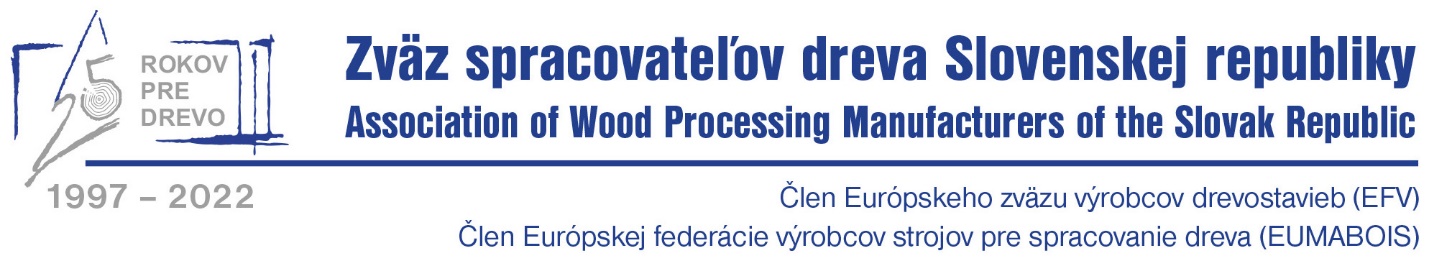 TLAČOVÁ SPRÁVA                               28.11. 2023Valné zhromaždenie Európskeho zväzu výrobcov drevostavieb (EFV)Uplynul rok a tak, ako vlani, sa v predvečer najväčšej konferencie v krajinách EU o drevostavbách, stretli predstavitelia členských krajín Európskeho zväzu výrobcov drevostavieb (EFV) v Innsbrucku na svojom pravidelnom valnom zhromaždení. Jeho úlohou a cieľom je nielen bilancovať, ale predovšetkým koordinovať aktivity podnikateľských subjektov, ktoré realizujú stavby na báze dreva, vyrábajú prefabrikované drevené panely, montujú moderné drevostavby v prospech rozvoja segmentu stavebníctva, ktoré tvorí budúcnosť rozvoja bývania i využívania nebytových stavieb. Členom EFV je aj ZSD SR, ktorého reprezentanti sa na dnešnom rokovaní vyslovili v prospech užšej spolupráce jednotlivých národných zväzov. Pomáha to nielen vo výmene skúseností, ale i v zdieľaní technologických a konštrukčných inovácií. Kvalita moderných drevostavieb je rozhodujúcou témou pre všetky zúčastnené krajiny, aby sa ich dobré meno šírilo medzi zákazníkmi s zvyšovalo tak podiel drevostavieb na celkovej výstavbe. Za ZSD SR sa na valnom zhromaždení zúčastnili Peter Zemaník, prezident ZSD SR a Ľuboš Kolesár, viceprezident ZSD SR a predseda Sekcie drevostavieb ZSD SR. 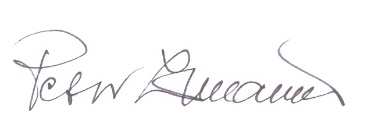 PhDr. Peter Zemaník				prezident ZSD SR					Kontakt:PhDr. Peter Zemaníkprezident ZSD SRpeter.zemanik@zsdsr.sktel.: 045/ 5330 278mobil: 0918 474 987